KARTA DO GŁOSOWANIA W POSTĘPOWANIU O ZATWIERDZENIE UKŁADUKARTA DO GŁOSOWANIA W POSTĘPOWANIU O ZATWIERDZENIE UKŁADUKARTA DO GŁOSOWANIA W POSTĘPOWANIU O ZATWIERDZENIE UKŁADUKARTA DO GŁOSOWANIA W POSTĘPOWANIU O ZATWIERDZENIE UKŁADUKARTA DO GŁOSOWANIA W POSTĘPOWANIU O ZATWIERDZENIE UKŁADUKARTA DO GŁOSOWANIA W POSTĘPOWANIU O ZATWIERDZENIE UKŁADUKARTA DO GŁOSOWANIA W POSTĘPOWANIU O ZATWIERDZENIE UKŁADUKARTA DO GŁOSOWANIA W POSTĘPOWANIU O ZATWIERDZENIE UKŁADUKARTA DO GŁOSOWANIA W POSTĘPOWANIU O ZATWIERDZENIE UKŁADUKARTA DO GŁOSOWANIA W POSTĘPOWANIU O ZATWIERDZENIE UKŁADUA. DŁUŻNIKA. DŁUŻNIKA. DŁUŻNIKA. DŁUŻNIKA. DŁUŻNIKA. DŁUŻNIKA. DŁUŻNIKA. DŁUŻNIKA. DŁUŻNIKA. DŁUŻNIKA.1. Imię i nazwisko, numer PESEL albo rodzaj i numer dokumentu potwierdzającego tożsamość dłużnika, nieposiadającego numeru PESEL/nazwa ze wskazaniem numeru w Krajowym Rejestrze Sądowym albo numeru w rejestrze zagranicznym; w przypadku braku wskazanych danych należy podać inne dane umożliwiające jednoznaczną identyfikację dłużnikaA.1. Imię i nazwisko, numer PESEL albo rodzaj i numer dokumentu potwierdzającego tożsamość dłużnika, nieposiadającego numeru PESEL/nazwa ze wskazaniem numeru w Krajowym Rejestrze Sądowym albo numeru w rejestrze zagranicznym; w przypadku braku wskazanych danych należy podać inne dane umożliwiające jednoznaczną identyfikację dłużnikaA.1. Imię i nazwisko, numer PESEL albo rodzaj i numer dokumentu potwierdzającego tożsamość dłużnika, nieposiadającego numeru PESEL/nazwa ze wskazaniem numeru w Krajowym Rejestrze Sądowym albo numeru w rejestrze zagranicznym; w przypadku braku wskazanych danych należy podać inne dane umożliwiające jednoznaczną identyfikację dłużnikaA.1. Imię i nazwisko, numer PESEL albo rodzaj i numer dokumentu potwierdzającego tożsamość dłużnika, nieposiadającego numeru PESEL/nazwa ze wskazaniem numeru w Krajowym Rejestrze Sądowym albo numeru w rejestrze zagranicznym; w przypadku braku wskazanych danych należy podać inne dane umożliwiające jednoznaczną identyfikację dłużnikaA.1. Imię i nazwisko, numer PESEL albo rodzaj i numer dokumentu potwierdzającego tożsamość dłużnika, nieposiadającego numeru PESEL/nazwa ze wskazaniem numeru w Krajowym Rejestrze Sądowym albo numeru w rejestrze zagranicznym; w przypadku braku wskazanych danych należy podać inne dane umożliwiające jednoznaczną identyfikację dłużnikaA.1. Imię i nazwisko, numer PESEL albo rodzaj i numer dokumentu potwierdzającego tożsamość dłużnika, nieposiadającego numeru PESEL/nazwa ze wskazaniem numeru w Krajowym Rejestrze Sądowym albo numeru w rejestrze zagranicznym; w przypadku braku wskazanych danych należy podać inne dane umożliwiające jednoznaczną identyfikację dłużnikaA.1. Imię i nazwisko, numer PESEL albo rodzaj i numer dokumentu potwierdzającego tożsamość dłużnika, nieposiadającego numeru PESEL/nazwa ze wskazaniem numeru w Krajowym Rejestrze Sądowym albo numeru w rejestrze zagranicznym; w przypadku braku wskazanych danych należy podać inne dane umożliwiające jednoznaczną identyfikację dłużnikaA.1. Imię i nazwisko, numer PESEL albo rodzaj i numer dokumentu potwierdzającego tożsamość dłużnika, nieposiadającego numeru PESEL/nazwa ze wskazaniem numeru w Krajowym Rejestrze Sądowym albo numeru w rejestrze zagranicznym; w przypadku braku wskazanych danych należy podać inne dane umożliwiające jednoznaczną identyfikację dłużnikaA.1. Imię i nazwisko, numer PESEL albo rodzaj i numer dokumentu potwierdzającego tożsamość dłużnika, nieposiadającego numeru PESEL/nazwa ze wskazaniem numeru w Krajowym Rejestrze Sądowym albo numeru w rejestrze zagranicznym; w przypadku braku wskazanych danych należy podać inne dane umożliwiające jednoznaczną identyfikację dłużnikaA.1. Imię i nazwisko, numer PESEL albo rodzaj i numer dokumentu potwierdzającego tożsamość dłużnika, nieposiadającego numeru PESEL/nazwa ze wskazaniem numeru w Krajowym Rejestrze Sądowym albo numeru w rejestrze zagranicznym; w przypadku braku wskazanych danych należy podać inne dane umożliwiające jednoznaczną identyfikację dłużnikaSylwii Koszowskiej prowadzącej działalność gospodarczą pod firmą 
SYLWIA KOSZOWSKA "SYLWIA"
(NIP: 7712196902)Sylwii Koszowskiej prowadzącej działalność gospodarczą pod firmą 
SYLWIA KOSZOWSKA "SYLWIA"
(NIP: 7712196902)Sylwii Koszowskiej prowadzącej działalność gospodarczą pod firmą 
SYLWIA KOSZOWSKA "SYLWIA"
(NIP: 7712196902)Sylwii Koszowskiej prowadzącej działalność gospodarczą pod firmą 
SYLWIA KOSZOWSKA "SYLWIA"
(NIP: 7712196902)Sylwii Koszowskiej prowadzącej działalność gospodarczą pod firmą 
SYLWIA KOSZOWSKA "SYLWIA"
(NIP: 7712196902)Sylwii Koszowskiej prowadzącej działalność gospodarczą pod firmą 
SYLWIA KOSZOWSKA "SYLWIA"
(NIP: 7712196902)Sylwii Koszowskiej prowadzącej działalność gospodarczą pod firmą 
SYLWIA KOSZOWSKA "SYLWIA"
(NIP: 7712196902)Sylwii Koszowskiej prowadzącej działalność gospodarczą pod firmą 
SYLWIA KOSZOWSKA "SYLWIA"
(NIP: 7712196902)Sylwii Koszowskiej prowadzącej działalność gospodarczą pod firmą 
SYLWIA KOSZOWSKA "SYLWIA"
(NIP: 7712196902)Sylwii Koszowskiej prowadzącej działalność gospodarczą pod firmą 
SYLWIA KOSZOWSKA "SYLWIA"
(NIP: 7712196902)A.2. Miejsce zamieszkania albo siedzibaA.2. Miejsce zamieszkania albo siedzibaA.2. Miejsce zamieszkania albo siedzibaSulejówSulejówSulejówSulejówSulejówSulejówSulejówA.3. Adres (nazwa ulicy, nr domu, numer lokalu, kod pocztowy, poczta)A.3. Adres (nazwa ulicy, nr domu, numer lokalu, kod pocztowy, poczta)A.3. Adres (nazwa ulicy, nr domu, numer lokalu, kod pocztowy, poczta)ul. Wschodnia 17, 97-330 Sulejówul. Wschodnia 17, 97-330 Sulejówul. Wschodnia 17, 97-330 Sulejówul. Wschodnia 17, 97-330 Sulejówul. Wschodnia 17, 97-330 Sulejówul. Wschodnia 17, 97-330 Sulejówul. Wschodnia 17, 97-330 SulejówA.4. W przypadku, gdy dłużnikiem jest osoba prawna, spółka osobowa albo inna jednostka organizacyjna nieposiadająca osobowości prawnej, której odrębna ustawa przyznaje zdolność prawną - imiona i nazwiska reprezentantów, w tym likwidatorów, jeżeli są ustanowieniA.4. W przypadku, gdy dłużnikiem jest osoba prawna, spółka osobowa albo inna jednostka organizacyjna nieposiadająca osobowości prawnej, której odrębna ustawa przyznaje zdolność prawną - imiona i nazwiska reprezentantów, w tym likwidatorów, jeżeli są ustanowieniA.4. W przypadku, gdy dłużnikiem jest osoba prawna, spółka osobowa albo inna jednostka organizacyjna nieposiadająca osobowości prawnej, której odrębna ustawa przyznaje zdolność prawną - imiona i nazwiska reprezentantów, w tym likwidatorów, jeżeli są ustanowieniA.4. W przypadku, gdy dłużnikiem jest osoba prawna, spółka osobowa albo inna jednostka organizacyjna nieposiadająca osobowości prawnej, której odrębna ustawa przyznaje zdolność prawną - imiona i nazwiska reprezentantów, w tym likwidatorów, jeżeli są ustanowieniA.4. W przypadku, gdy dłużnikiem jest osoba prawna, spółka osobowa albo inna jednostka organizacyjna nieposiadająca osobowości prawnej, której odrębna ustawa przyznaje zdolność prawną - imiona i nazwiska reprezentantów, w tym likwidatorów, jeżeli są ustanowieniA.4. W przypadku, gdy dłużnikiem jest osoba prawna, spółka osobowa albo inna jednostka organizacyjna nieposiadająca osobowości prawnej, której odrębna ustawa przyznaje zdolność prawną - imiona i nazwiska reprezentantów, w tym likwidatorów, jeżeli są ustanowieniA.4. W przypadku, gdy dłużnikiem jest osoba prawna, spółka osobowa albo inna jednostka organizacyjna nieposiadająca osobowości prawnej, której odrębna ustawa przyznaje zdolność prawną - imiona i nazwiska reprezentantów, w tym likwidatorów, jeżeli są ustanowieniA.4. W przypadku, gdy dłużnikiem jest osoba prawna, spółka osobowa albo inna jednostka organizacyjna nieposiadająca osobowości prawnej, której odrębna ustawa przyznaje zdolność prawną - imiona i nazwiska reprezentantów, w tym likwidatorów, jeżeli są ustanowieniA.4. W przypadku, gdy dłużnikiem jest osoba prawna, spółka osobowa albo inna jednostka organizacyjna nieposiadająca osobowości prawnej, której odrębna ustawa przyznaje zdolność prawną - imiona i nazwiska reprezentantów, w tym likwidatorów, jeżeli są ustanowieniA.4. W przypadku, gdy dłużnikiem jest osoba prawna, spółka osobowa albo inna jednostka organizacyjna nieposiadająca osobowości prawnej, której odrębna ustawa przyznaje zdolność prawną - imiona i nazwiska reprezentantów, w tym likwidatorów, jeżeli są ustanowieniImię i nazwisko Imię i nazwisko Imię i nazwisko Imię i nazwisko Funkcja Funkcja Funkcja Funkcja Sposób reprezentacjiSposób reprezentacjiA.5. W przypadku spółki osobowej – imiona i nazwiska oraz miejsce zamieszkania wspólników odpowiadających za zobowiązanie spółki bez ograniczenia całym swoim majątkiemA.5. W przypadku spółki osobowej – imiona i nazwiska oraz miejsce zamieszkania wspólników odpowiadających za zobowiązanie spółki bez ograniczenia całym swoim majątkiemA.5. W przypadku spółki osobowej – imiona i nazwiska oraz miejsce zamieszkania wspólników odpowiadających za zobowiązanie spółki bez ograniczenia całym swoim majątkiemA.5. W przypadku spółki osobowej – imiona i nazwiska oraz miejsce zamieszkania wspólników odpowiadających za zobowiązanie spółki bez ograniczenia całym swoim majątkiemA.5. W przypadku spółki osobowej – imiona i nazwiska oraz miejsce zamieszkania wspólników odpowiadających za zobowiązanie spółki bez ograniczenia całym swoim majątkiemA.5. W przypadku spółki osobowej – imiona i nazwiska oraz miejsce zamieszkania wspólników odpowiadających za zobowiązanie spółki bez ograniczenia całym swoim majątkiemA.5. W przypadku spółki osobowej – imiona i nazwiska oraz miejsce zamieszkania wspólników odpowiadających za zobowiązanie spółki bez ograniczenia całym swoim majątkiemA.5. W przypadku spółki osobowej – imiona i nazwiska oraz miejsce zamieszkania wspólników odpowiadających za zobowiązanie spółki bez ograniczenia całym swoim majątkiemA.5. W przypadku spółki osobowej – imiona i nazwiska oraz miejsce zamieszkania wspólników odpowiadających za zobowiązanie spółki bez ograniczenia całym swoim majątkiemA.5. W przypadku spółki osobowej – imiona i nazwiska oraz miejsce zamieszkania wspólników odpowiadających za zobowiązanie spółki bez ograniczenia całym swoim majątkiemB. WIERZYCIELB. WIERZYCIELB. WIERZYCIELB. WIERZYCIELB. WIERZYCIELB. WIERZYCIELB. WIERZYCIELB. WIERZYCIELB. WIERZYCIELB. WIERZYCIELB.1. Imię i nazwisko głosującego wierzyciela, numer PESEL, a w przypadku jego braku inne dane umożliwiające jego jednoznaczną identyfikację albo nazwę głosującego wierzyciela, numer w Krajowym Rejestrze Sądowym, a w przypadku jego braku – inne dane umożliwiające jego identyfikacjęB.1. Imię i nazwisko głosującego wierzyciela, numer PESEL, a w przypadku jego braku inne dane umożliwiające jego jednoznaczną identyfikację albo nazwę głosującego wierzyciela, numer w Krajowym Rejestrze Sądowym, a w przypadku jego braku – inne dane umożliwiające jego identyfikacjęB.1. Imię i nazwisko głosującego wierzyciela, numer PESEL, a w przypadku jego braku inne dane umożliwiające jego jednoznaczną identyfikację albo nazwę głosującego wierzyciela, numer w Krajowym Rejestrze Sądowym, a w przypadku jego braku – inne dane umożliwiające jego identyfikacjęB.1. Imię i nazwisko głosującego wierzyciela, numer PESEL, a w przypadku jego braku inne dane umożliwiające jego jednoznaczną identyfikację albo nazwę głosującego wierzyciela, numer w Krajowym Rejestrze Sądowym, a w przypadku jego braku – inne dane umożliwiające jego identyfikacjęB.1. Imię i nazwisko głosującego wierzyciela, numer PESEL, a w przypadku jego braku inne dane umożliwiające jego jednoznaczną identyfikację albo nazwę głosującego wierzyciela, numer w Krajowym Rejestrze Sądowym, a w przypadku jego braku – inne dane umożliwiające jego identyfikacjęB.1. Imię i nazwisko głosującego wierzyciela, numer PESEL, a w przypadku jego braku inne dane umożliwiające jego jednoznaczną identyfikację albo nazwę głosującego wierzyciela, numer w Krajowym Rejestrze Sądowym, a w przypadku jego braku – inne dane umożliwiające jego identyfikacjęB.1. Imię i nazwisko głosującego wierzyciela, numer PESEL, a w przypadku jego braku inne dane umożliwiające jego jednoznaczną identyfikację albo nazwę głosującego wierzyciela, numer w Krajowym Rejestrze Sądowym, a w przypadku jego braku – inne dane umożliwiające jego identyfikacjęB.1. Imię i nazwisko głosującego wierzyciela, numer PESEL, a w przypadku jego braku inne dane umożliwiające jego jednoznaczną identyfikację albo nazwę głosującego wierzyciela, numer w Krajowym Rejestrze Sądowym, a w przypadku jego braku – inne dane umożliwiające jego identyfikacjęB.1. Imię i nazwisko głosującego wierzyciela, numer PESEL, a w przypadku jego braku inne dane umożliwiające jego jednoznaczną identyfikację albo nazwę głosującego wierzyciela, numer w Krajowym Rejestrze Sądowym, a w przypadku jego braku – inne dane umożliwiające jego identyfikacjęB.1. Imię i nazwisko głosującego wierzyciela, numer PESEL, a w przypadku jego braku inne dane umożliwiające jego jednoznaczną identyfikację albo nazwę głosującego wierzyciela, numer w Krajowym Rejestrze Sądowym, a w przypadku jego braku – inne dane umożliwiające jego identyfikacjęB. 2. Treść głosu (zakreślić właściwy kwadrat)B. 2. Treść głosu (zakreślić właściwy kwadrat)B. 2. Treść głosu (zakreślić właściwy kwadrat)B. 2. Treść głosu (zakreślić właściwy kwadrat)B. 2. Treść głosu (zakreślić właściwy kwadrat)B. 2. Treść głosu (zakreślić właściwy kwadrat)B. 2. Treść głosu (zakreślić właściwy kwadrat)B. 2. Treść głosu (zakreślić właściwy kwadrat)B. 2. Treść głosu (zakreślić właściwy kwadrat)B. 2. Treść głosu (zakreślić właściwy kwadrat)ZA UKŁADEMZA UKŁADEMZA UKŁADEMZA UKŁADEMZA UKŁADEMZA UKŁADEMPRZECIW UKŁADOWIPRZECIW UKŁADOWIPRZECIW UKŁADOWIPRZECIW UKŁADOWIB.3. Kwota wierzytelności głosującego wierzycielaB.3. Kwota wierzytelności głosującego wierzycielaB.3. Kwota wierzytelności głosującego wierzycielaB.3. Kwota wierzytelności głosującego wierzycielaB.3. Kwota wierzytelności głosującego wierzycielaB.3. Kwota wierzytelności głosującego wierzycielaB.3. Kwota wierzytelności głosującego wierzycielaB.3. Kwota wierzytelności głosującego wierzycielaB.3. Kwota wierzytelności głosującego wierzycielaB.3. Kwota wierzytelności głosującego wierzycielaB.4. Miejsce zamieszkania albo siedzibaB.4. Miejsce zamieszkania albo siedzibaB.4. Miejsce zamieszkania albo siedzibaB.4. Miejsce zamieszkania albo siedzibaB.4. Miejsce zamieszkania albo siedzibaB.5. Adres wierzyciela (nazwa ulicy, nr domu, numer lokalu, kod pocztowy, poczta)B.5. Adres wierzyciela (nazwa ulicy, nr domu, numer lokalu, kod pocztowy, poczta)B.5. Adres wierzyciela (nazwa ulicy, nr domu, numer lokalu, kod pocztowy, poczta)B.5. Adres wierzyciela (nazwa ulicy, nr domu, numer lokalu, kod pocztowy, poczta)B.5. Adres wierzyciela (nazwa ulicy, nr domu, numer lokalu, kod pocztowy, poczta)B.6. W przypadku, gdy wierzyciel jest spółką osobową, osobą prawną albo inną jednostką organizacyjną nieposiadającą osobowości prawnej, której odrębna ustawa przyznaje zdolność prawną – imiona i nazwiska reprezentantów, w tym likwidatorów, jeżeli są ustanowieniB.6. W przypadku, gdy wierzyciel jest spółką osobową, osobą prawną albo inną jednostką organizacyjną nieposiadającą osobowości prawnej, której odrębna ustawa przyznaje zdolność prawną – imiona i nazwiska reprezentantów, w tym likwidatorów, jeżeli są ustanowieniB.6. W przypadku, gdy wierzyciel jest spółką osobową, osobą prawną albo inną jednostką organizacyjną nieposiadającą osobowości prawnej, której odrębna ustawa przyznaje zdolność prawną – imiona i nazwiska reprezentantów, w tym likwidatorów, jeżeli są ustanowieniB.6. W przypadku, gdy wierzyciel jest spółką osobową, osobą prawną albo inną jednostką organizacyjną nieposiadającą osobowości prawnej, której odrębna ustawa przyznaje zdolność prawną – imiona i nazwiska reprezentantów, w tym likwidatorów, jeżeli są ustanowieniB.6. W przypadku, gdy wierzyciel jest spółką osobową, osobą prawną albo inną jednostką organizacyjną nieposiadającą osobowości prawnej, której odrębna ustawa przyznaje zdolność prawną – imiona i nazwiska reprezentantów, w tym likwidatorów, jeżeli są ustanowieniB.6. W przypadku, gdy wierzyciel jest spółką osobową, osobą prawną albo inną jednostką organizacyjną nieposiadającą osobowości prawnej, której odrębna ustawa przyznaje zdolność prawną – imiona i nazwiska reprezentantów, w tym likwidatorów, jeżeli są ustanowieniB.6. W przypadku, gdy wierzyciel jest spółką osobową, osobą prawną albo inną jednostką organizacyjną nieposiadającą osobowości prawnej, której odrębna ustawa przyznaje zdolność prawną – imiona i nazwiska reprezentantów, w tym likwidatorów, jeżeli są ustanowieniB.6. W przypadku, gdy wierzyciel jest spółką osobową, osobą prawną albo inną jednostką organizacyjną nieposiadającą osobowości prawnej, której odrębna ustawa przyznaje zdolność prawną – imiona i nazwiska reprezentantów, w tym likwidatorów, jeżeli są ustanowieniB.6. W przypadku, gdy wierzyciel jest spółką osobową, osobą prawną albo inną jednostką organizacyjną nieposiadającą osobowości prawnej, której odrębna ustawa przyznaje zdolność prawną – imiona i nazwiska reprezentantów, w tym likwidatorów, jeżeli są ustanowieniB.6. W przypadku, gdy wierzyciel jest spółką osobową, osobą prawną albo inną jednostką organizacyjną nieposiadającą osobowości prawnej, której odrębna ustawa przyznaje zdolność prawną – imiona i nazwiska reprezentantów, w tym likwidatorów, jeżeli są ustanowieniImię i nazwiskoImię i nazwiskoFunkcjaFunkcjaFunkcjaFunkcjaFunkcjaSposób reprezentacjiSposób reprezentacjiSposób reprezentacjiB.7. Grupa obejmująca kategorię interesu, jeżeli zostały przewidziane, do której został zaliczony głosujący wierzycielB.7. Grupa obejmująca kategorię interesu, jeżeli zostały przewidziane, do której został zaliczony głosujący wierzycielB.7. Grupa obejmująca kategorię interesu, jeżeli zostały przewidziane, do której został zaliczony głosujący wierzycielB.7. Grupa obejmująca kategorię interesu, jeżeli zostały przewidziane, do której został zaliczony głosujący wierzycielB.7. Grupa obejmująca kategorię interesu, jeżeli zostały przewidziane, do której został zaliczony głosujący wierzycielB.7. Grupa obejmująca kategorię interesu, jeżeli zostały przewidziane, do której został zaliczony głosujący wierzycielB.7. Grupa obejmująca kategorię interesu, jeżeli zostały przewidziane, do której został zaliczony głosujący wierzycielB.7. Grupa obejmująca kategorię interesu, jeżeli zostały przewidziane, do której został zaliczony głosujący wierzycielB.7. Grupa obejmująca kategorię interesu, jeżeli zostały przewidziane, do której został zaliczony głosujący wierzycielB.7. Grupa obejmująca kategorię interesu, jeżeli zostały przewidziane, do której został zaliczony głosujący wierzycielB.7.1. Numer GrupyB.7.2. Opis grupyB.7.2. Opis grupyB.7.2. Opis grupyB.7.2. Opis grupyB.7.2. Opis grupyB.7.2. Opis grupyB.7.2. Opis grupyB.7.2. Opis grupyB.7.2. Opis grupyB.7.1. Numer GrupyB.8. Kwota wierzytelności, co do której wymagana jest zgoda wierzyciela na objęcie układem na podstawie art. 151 ust. 2 i 3 ustawy – Prawo restrukturyzacyjne (Dz. U. z 2015 r. poz. 978, z późn. zm.)B.8. Kwota wierzytelności, co do której wymagana jest zgoda wierzyciela na objęcie układem na podstawie art. 151 ust. 2 i 3 ustawy – Prawo restrukturyzacyjne (Dz. U. z 2015 r. poz. 978, z późn. zm.)B.8. Kwota wierzytelności, co do której wymagana jest zgoda wierzyciela na objęcie układem na podstawie art. 151 ust. 2 i 3 ustawy – Prawo restrukturyzacyjne (Dz. U. z 2015 r. poz. 978, z późn. zm.)B.8. Kwota wierzytelności, co do której wymagana jest zgoda wierzyciela na objęcie układem na podstawie art. 151 ust. 2 i 3 ustawy – Prawo restrukturyzacyjne (Dz. U. z 2015 r. poz. 978, z późn. zm.)B.8. Kwota wierzytelności, co do której wymagana jest zgoda wierzyciela na objęcie układem na podstawie art. 151 ust. 2 i 3 ustawy – Prawo restrukturyzacyjne (Dz. U. z 2015 r. poz. 978, z późn. zm.)B.8. Kwota wierzytelności, co do której wymagana jest zgoda wierzyciela na objęcie układem na podstawie art. 151 ust. 2 i 3 ustawy – Prawo restrukturyzacyjne (Dz. U. z 2015 r. poz. 978, z późn. zm.)B.8. Kwota wierzytelności, co do której wymagana jest zgoda wierzyciela na objęcie układem na podstawie art. 151 ust. 2 i 3 ustawy – Prawo restrukturyzacyjne (Dz. U. z 2015 r. poz. 978, z późn. zm.)B.8. Kwota wierzytelności, co do której wymagana jest zgoda wierzyciela na objęcie układem na podstawie art. 151 ust. 2 i 3 ustawy – Prawo restrukturyzacyjne (Dz. U. z 2015 r. poz. 978, z późn. zm.)B.8. Kwota wierzytelności, co do której wymagana jest zgoda wierzyciela na objęcie układem na podstawie art. 151 ust. 2 i 3 ustawy – Prawo restrukturyzacyjne (Dz. U. z 2015 r. poz. 978, z późn. zm.)B.8. Kwota wierzytelności, co do której wymagana jest zgoda wierzyciela na objęcie układem na podstawie art. 151 ust. 2 i 3 ustawy – Prawo restrukturyzacyjne (Dz. U. z 2015 r. poz. 978, z późn. zm.)B.9. Czy wierzyciel wyraża zgodę na objęcie wierzytelności układem (zakreślić właściwy kwadrat)B.9. Czy wierzyciel wyraża zgodę na objęcie wierzytelności układem (zakreślić właściwy kwadrat)B.9. Czy wierzyciel wyraża zgodę na objęcie wierzytelności układem (zakreślić właściwy kwadrat)B.9. Czy wierzyciel wyraża zgodę na objęcie wierzytelności układem (zakreślić właściwy kwadrat)B.9. Czy wierzyciel wyraża zgodę na objęcie wierzytelności układem (zakreślić właściwy kwadrat)B.9. Czy wierzyciel wyraża zgodę na objęcie wierzytelności układem (zakreślić właściwy kwadrat)TAK NIETAK NIETAK NIETAK NIEB.10. Suma wierzytelności objętych układemB.10. Suma wierzytelności objętych układemB.10. Suma wierzytelności objętych układemB.10. Suma wierzytelności objętych układemB.10. Suma wierzytelności objętych układemB.10. Suma wierzytelności objętych układemB.11. Dzień układowyB.11. Dzień układowyB.11. Dzień układowyB.11. Dzień układowy 22 września 2023 roku 22 września 2023 roku 22 września 2023 roku 22 września 2023 rokuC. Pełna treść propozycji układowych z jednoznacznym wskazaniem, które z propozycji dotyczą głosującego wierzycielaC. Pełna treść propozycji układowych z jednoznacznym wskazaniem, które z propozycji dotyczą głosującego wierzycielaC. Pełna treść propozycji układowych z jednoznacznym wskazaniem, które z propozycji dotyczą głosującego wierzycielaC. Pełna treść propozycji układowych z jednoznacznym wskazaniem, które z propozycji dotyczą głosującego wierzycielaC. Pełna treść propozycji układowych z jednoznacznym wskazaniem, które z propozycji dotyczą głosującego wierzycielaC. Pełna treść propozycji układowych z jednoznacznym wskazaniem, które z propozycji dotyczą głosującego wierzycielaC. Pełna treść propozycji układowych z jednoznacznym wskazaniem, które z propozycji dotyczą głosującego wierzycielaC. Pełna treść propozycji układowych z jednoznacznym wskazaniem, które z propozycji dotyczą głosującego wierzycielaC. Pełna treść propozycji układowych z jednoznacznym wskazaniem, które z propozycji dotyczą głosującego wierzycielaC. Pełna treść propozycji układowych z jednoznacznym wskazaniem, które z propozycji dotyczą głosującego wierzycielaSulejów, dnia 18 grudnia 2023 r. PROPOZYCJE UKŁADOWE 
Sylwii Koszowskiej prowadzącej działalność gospodarczą pod firmą  
SYLWIA KOSZOWSKA "SYLWIA" 
(NIP: 7712196902) POSTANOWIENIA OGÓLNE Wierzytelności przysługujące wierzycielom będą zaspokajane przez Dłużnika na podstawie postanowień układu w ramach czterech wyodrębnionych Grup. Terminy zapłaty wynikające z układu są zastrzeżone na korzyść Dłużnika. Wierzytelności objęte układem z mocy prawa zostaną zakwalifikowane do grup według kryteriów wyodrębnienia danej grupy, chociażby nie zostały umieszczone w spisie wierzytelności. Postanowienie to nie narusza postanowień art. 166 ust. 2 ustawy z dnia 15 maja 2015 r. – Prawo restrukturyzacyjne (p.r.). W przypadku, w którym dana wierzytelność główna należy do danej Grupy, jest ona w niej ujmowana wraz ze wszystkimi wierzytelnościami ubocznymi. POSTANOWIENIA SZCZEGÓLNE  Grupa I Opis Grupy:   Wierzytelności przysługujące wierzycielom – bankom, w przypadku, gdy przysługująca im suma wierzytelności jest wyższa niż 400 000 zł (czterysta tysięcy złotych) oraz wierzytelności przypadające wierzycielom-gwarantom w wysokości, w jakiej zaspokoili oni wierzycieli z tytułu tych umów. Propozycja spłaty:  Spłata 100% wierzytelności głównej  (kapitału).  Umorzenie 100% wierzytelności ubocznych, w szczególności odsetek umownych, odsetek ustawowych, odsetek ustawowych za opóźnienie, a także kosztów dochodzenia wierzytelności, powstałych przed dniem układowym, jak i od dnia układowego, do dnia poprzedzającego dzień uprawomocnienia się postanowienia o zatwierdzeniu układu. Spłata wierzytelności głównych (kapitału) zostanie powiększona o odsetki od kapitału w wysokości WIBOR3M+1,5% w skali roku, liczonych od dnia uprawomocnienia się postanowienia o zatwierdzenie układu. Tryb zaspokojenia:  Spłata nastąpi w 108 równych miesięcznych ratach (rata annuitetowa) zgodnie z propozycją spłaty, płatnych na koniec każdego miesiąca, przy czym pierwsza rata będzie płatna na koniec miesiąca następującego po upływie 2 (dwóch) miesięcy od dnia uprawomocnienia się postanowienia o zatwierdzeniu układu. Grupa II Opis Grupy:   Wierzytelności przysługujące wierzycielom – bankom, w przypadku, gdy przysługująca im suma wierzytelności jest nie wyższa niż 400 000 zł (czterysta tysięcy złotych) oraz wierzytelności przypadające wierzycielom-gwarantom w wysokości, w jakiej zaspokoili oni wierzycieli z tytułu tych umów. Propozycja spłaty:  Spłata 100% wierzytelności głównej  (kapitału).  Umorzenie 100% wierzytelności ubocznych, w szczególności odsetek umownych, odsetek ustawowych, odsetek ustawowych za opóźnienie, a także kosztów dochodzenia wierzytelności, powstałych przed dniem układowym, jak i od dnia układowego, do dnia poprzedzającego dzień uprawomocnienia się postanowienia o zatwierdzeniu układu. Spłata wierzytelności głównych (kapitału) zostanie powiększona o odsetki od kapitału w wysokości WIBOR3M+2,5% w skali roku, liczonych od dnia uprawomocnienia się postanowienia o zatwierdzenie układu. Tryb zaspokojenia:  Spłata nastąpi w 84 równych miesięcznych ratach (rata annuitetowa) zgodnie z propozycją spłaty, płatnych na koniec każdego miesiąca, przy czym pierwsza rata będzie płatna na koniec miesiąca następującego po upływie 2 (dwóch) miesięcy od dnia uprawomocnienia się postanowienia o zatwierdzeniu układu. Grupa III Opis Grupy:   Wierzytelności przysługujące wierzycielom posiadającym zabezpieczenie rzeczowe ustanowione na majątku Dłużnika, w części w jakiej znajdują pokrycie w wartości przedmiotu zabezpieczenia, w przypadku wyrażenia zgody na objęcie układem. Propozycja spłaty:   Spłata 100% wierzytelności głównej  (kapitału). Umorzenie 100% wierzytelności ubocznych, w szczególności odsetek umownych, odsetek ustawowych, odsetek ustawowych za opóźnienie, a także kosztów dochodzenia wierzytelności, powstałych przed dniem układowym, jak i od dnia układowego. Tryb zaspokojenia:  Spłata nastąpi w 120 równych miesięcznych ratach zgodnie z propozycją spłaty, płatnych na koniec każdego miesiąca, przy czym pierwsza rata będzie płatna na koniec miesiąca następującego po upływie 2 (dwóch) miesięcy od dnia uprawomocnienia się postanowienia o zatwierdzeniu układu. Grupa IV Opis Grupy:  Pozostali wierzyciele nieujęci w innych grupach. Propozycja spłaty:  Spłata 100% wierzytelności głównych. Umorzenie 100% wierzytelności ubocznych, w szczególności odsetek umownych, odsetek ustawowych, odsetek ustawowych za opóźnienie, a także kosztów dochodzenia wierzytelności, powstałych przed dniem układowym, jak i od dnia układowego. Tryb zaspokojenia:  Spłata nastąpi w 72 równych miesięcznych ratach zgodnie z propozycją spłaty, płatnych na koniec każdego miesiąca, przy czym pierwsza rata będzie płatna na koniec miesiąca następującego po upływie 2 (dwóch) miesięcy od dnia uprawomocnienia się postanowienia o zatwierdzeniu układu. 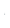 Sulejów, dnia 18 grudnia 2023 r. PROPOZYCJE UKŁADOWE 
Sylwii Koszowskiej prowadzącej działalność gospodarczą pod firmą  
SYLWIA KOSZOWSKA "SYLWIA" 
(NIP: 7712196902) POSTANOWIENIA OGÓLNE Wierzytelności przysługujące wierzycielom będą zaspokajane przez Dłużnika na podstawie postanowień układu w ramach czterech wyodrębnionych Grup. Terminy zapłaty wynikające z układu są zastrzeżone na korzyść Dłużnika. Wierzytelności objęte układem z mocy prawa zostaną zakwalifikowane do grup według kryteriów wyodrębnienia danej grupy, chociażby nie zostały umieszczone w spisie wierzytelności. Postanowienie to nie narusza postanowień art. 166 ust. 2 ustawy z dnia 15 maja 2015 r. – Prawo restrukturyzacyjne (p.r.). W przypadku, w którym dana wierzytelność główna należy do danej Grupy, jest ona w niej ujmowana wraz ze wszystkimi wierzytelnościami ubocznymi. POSTANOWIENIA SZCZEGÓLNE  Grupa I Opis Grupy:   Wierzytelności przysługujące wierzycielom – bankom, w przypadku, gdy przysługująca im suma wierzytelności jest wyższa niż 400 000 zł (czterysta tysięcy złotych) oraz wierzytelności przypadające wierzycielom-gwarantom w wysokości, w jakiej zaspokoili oni wierzycieli z tytułu tych umów. Propozycja spłaty:  Spłata 100% wierzytelności głównej  (kapitału).  Umorzenie 100% wierzytelności ubocznych, w szczególności odsetek umownych, odsetek ustawowych, odsetek ustawowych za opóźnienie, a także kosztów dochodzenia wierzytelności, powstałych przed dniem układowym, jak i od dnia układowego, do dnia poprzedzającego dzień uprawomocnienia się postanowienia o zatwierdzeniu układu. Spłata wierzytelności głównych (kapitału) zostanie powiększona o odsetki od kapitału w wysokości WIBOR3M+1,5% w skali roku, liczonych od dnia uprawomocnienia się postanowienia o zatwierdzenie układu. Tryb zaspokojenia:  Spłata nastąpi w 108 równych miesięcznych ratach (rata annuitetowa) zgodnie z propozycją spłaty, płatnych na koniec każdego miesiąca, przy czym pierwsza rata będzie płatna na koniec miesiąca następującego po upływie 2 (dwóch) miesięcy od dnia uprawomocnienia się postanowienia o zatwierdzeniu układu. Grupa II Opis Grupy:   Wierzytelności przysługujące wierzycielom – bankom, w przypadku, gdy przysługująca im suma wierzytelności jest nie wyższa niż 400 000 zł (czterysta tysięcy złotych) oraz wierzytelności przypadające wierzycielom-gwarantom w wysokości, w jakiej zaspokoili oni wierzycieli z tytułu tych umów. Propozycja spłaty:  Spłata 100% wierzytelności głównej  (kapitału).  Umorzenie 100% wierzytelności ubocznych, w szczególności odsetek umownych, odsetek ustawowych, odsetek ustawowych za opóźnienie, a także kosztów dochodzenia wierzytelności, powstałych przed dniem układowym, jak i od dnia układowego, do dnia poprzedzającego dzień uprawomocnienia się postanowienia o zatwierdzeniu układu. Spłata wierzytelności głównych (kapitału) zostanie powiększona o odsetki od kapitału w wysokości WIBOR3M+2,5% w skali roku, liczonych od dnia uprawomocnienia się postanowienia o zatwierdzenie układu. Tryb zaspokojenia:  Spłata nastąpi w 84 równych miesięcznych ratach (rata annuitetowa) zgodnie z propozycją spłaty, płatnych na koniec każdego miesiąca, przy czym pierwsza rata będzie płatna na koniec miesiąca następującego po upływie 2 (dwóch) miesięcy od dnia uprawomocnienia się postanowienia o zatwierdzeniu układu. Grupa III Opis Grupy:   Wierzytelności przysługujące wierzycielom posiadającym zabezpieczenie rzeczowe ustanowione na majątku Dłużnika, w części w jakiej znajdują pokrycie w wartości przedmiotu zabezpieczenia, w przypadku wyrażenia zgody na objęcie układem. Propozycja spłaty:   Spłata 100% wierzytelności głównej  (kapitału). Umorzenie 100% wierzytelności ubocznych, w szczególności odsetek umownych, odsetek ustawowych, odsetek ustawowych za opóźnienie, a także kosztów dochodzenia wierzytelności, powstałych przed dniem układowym, jak i od dnia układowego. Tryb zaspokojenia:  Spłata nastąpi w 120 równych miesięcznych ratach zgodnie z propozycją spłaty, płatnych na koniec każdego miesiąca, przy czym pierwsza rata będzie płatna na koniec miesiąca następującego po upływie 2 (dwóch) miesięcy od dnia uprawomocnienia się postanowienia o zatwierdzeniu układu. Grupa IV Opis Grupy:  Pozostali wierzyciele nieujęci w innych grupach. Propozycja spłaty:  Spłata 100% wierzytelności głównych. Umorzenie 100% wierzytelności ubocznych, w szczególności odsetek umownych, odsetek ustawowych, odsetek ustawowych za opóźnienie, a także kosztów dochodzenia wierzytelności, powstałych przed dniem układowym, jak i od dnia układowego. Tryb zaspokojenia:  Spłata nastąpi w 72 równych miesięcznych ratach zgodnie z propozycją spłaty, płatnych na koniec każdego miesiąca, przy czym pierwsza rata będzie płatna na koniec miesiąca następującego po upływie 2 (dwóch) miesięcy od dnia uprawomocnienia się postanowienia o zatwierdzeniu układu. Sulejów, dnia 18 grudnia 2023 r. PROPOZYCJE UKŁADOWE 
Sylwii Koszowskiej prowadzącej działalność gospodarczą pod firmą  
SYLWIA KOSZOWSKA "SYLWIA" 
(NIP: 7712196902) POSTANOWIENIA OGÓLNE Wierzytelności przysługujące wierzycielom będą zaspokajane przez Dłużnika na podstawie postanowień układu w ramach czterech wyodrębnionych Grup. Terminy zapłaty wynikające z układu są zastrzeżone na korzyść Dłużnika. Wierzytelności objęte układem z mocy prawa zostaną zakwalifikowane do grup według kryteriów wyodrębnienia danej grupy, chociażby nie zostały umieszczone w spisie wierzytelności. Postanowienie to nie narusza postanowień art. 166 ust. 2 ustawy z dnia 15 maja 2015 r. – Prawo restrukturyzacyjne (p.r.). W przypadku, w którym dana wierzytelność główna należy do danej Grupy, jest ona w niej ujmowana wraz ze wszystkimi wierzytelnościami ubocznymi. POSTANOWIENIA SZCZEGÓLNE  Grupa I Opis Grupy:   Wierzytelności przysługujące wierzycielom – bankom, w przypadku, gdy przysługująca im suma wierzytelności jest wyższa niż 400 000 zł (czterysta tysięcy złotych) oraz wierzytelności przypadające wierzycielom-gwarantom w wysokości, w jakiej zaspokoili oni wierzycieli z tytułu tych umów. Propozycja spłaty:  Spłata 100% wierzytelności głównej  (kapitału).  Umorzenie 100% wierzytelności ubocznych, w szczególności odsetek umownych, odsetek ustawowych, odsetek ustawowych za opóźnienie, a także kosztów dochodzenia wierzytelności, powstałych przed dniem układowym, jak i od dnia układowego, do dnia poprzedzającego dzień uprawomocnienia się postanowienia o zatwierdzeniu układu. Spłata wierzytelności głównych (kapitału) zostanie powiększona o odsetki od kapitału w wysokości WIBOR3M+1,5% w skali roku, liczonych od dnia uprawomocnienia się postanowienia o zatwierdzenie układu. Tryb zaspokojenia:  Spłata nastąpi w 108 równych miesięcznych ratach (rata annuitetowa) zgodnie z propozycją spłaty, płatnych na koniec każdego miesiąca, przy czym pierwsza rata będzie płatna na koniec miesiąca następującego po upływie 2 (dwóch) miesięcy od dnia uprawomocnienia się postanowienia o zatwierdzeniu układu. Grupa II Opis Grupy:   Wierzytelności przysługujące wierzycielom – bankom, w przypadku, gdy przysługująca im suma wierzytelności jest nie wyższa niż 400 000 zł (czterysta tysięcy złotych) oraz wierzytelności przypadające wierzycielom-gwarantom w wysokości, w jakiej zaspokoili oni wierzycieli z tytułu tych umów. Propozycja spłaty:  Spłata 100% wierzytelności głównej  (kapitału).  Umorzenie 100% wierzytelności ubocznych, w szczególności odsetek umownych, odsetek ustawowych, odsetek ustawowych za opóźnienie, a także kosztów dochodzenia wierzytelności, powstałych przed dniem układowym, jak i od dnia układowego, do dnia poprzedzającego dzień uprawomocnienia się postanowienia o zatwierdzeniu układu. Spłata wierzytelności głównych (kapitału) zostanie powiększona o odsetki od kapitału w wysokości WIBOR3M+2,5% w skali roku, liczonych od dnia uprawomocnienia się postanowienia o zatwierdzenie układu. Tryb zaspokojenia:  Spłata nastąpi w 84 równych miesięcznych ratach (rata annuitetowa) zgodnie z propozycją spłaty, płatnych na koniec każdego miesiąca, przy czym pierwsza rata będzie płatna na koniec miesiąca następującego po upływie 2 (dwóch) miesięcy od dnia uprawomocnienia się postanowienia o zatwierdzeniu układu. Grupa III Opis Grupy:   Wierzytelności przysługujące wierzycielom posiadającym zabezpieczenie rzeczowe ustanowione na majątku Dłużnika, w części w jakiej znajdują pokrycie w wartości przedmiotu zabezpieczenia, w przypadku wyrażenia zgody na objęcie układem. Propozycja spłaty:   Spłata 100% wierzytelności głównej  (kapitału). Umorzenie 100% wierzytelności ubocznych, w szczególności odsetek umownych, odsetek ustawowych, odsetek ustawowych za opóźnienie, a także kosztów dochodzenia wierzytelności, powstałych przed dniem układowym, jak i od dnia układowego. Tryb zaspokojenia:  Spłata nastąpi w 120 równych miesięcznych ratach zgodnie z propozycją spłaty, płatnych na koniec każdego miesiąca, przy czym pierwsza rata będzie płatna na koniec miesiąca następującego po upływie 2 (dwóch) miesięcy od dnia uprawomocnienia się postanowienia o zatwierdzeniu układu. Grupa IV Opis Grupy:  Pozostali wierzyciele nieujęci w innych grupach. Propozycja spłaty:  Spłata 100% wierzytelności głównych. Umorzenie 100% wierzytelności ubocznych, w szczególności odsetek umownych, odsetek ustawowych, odsetek ustawowych za opóźnienie, a także kosztów dochodzenia wierzytelności, powstałych przed dniem układowym, jak i od dnia układowego. Tryb zaspokojenia:  Spłata nastąpi w 72 równych miesięcznych ratach zgodnie z propozycją spłaty, płatnych na koniec każdego miesiąca, przy czym pierwsza rata będzie płatna na koniec miesiąca następującego po upływie 2 (dwóch) miesięcy od dnia uprawomocnienia się postanowienia o zatwierdzeniu układu. Sulejów, dnia 18 grudnia 2023 r. PROPOZYCJE UKŁADOWE 
Sylwii Koszowskiej prowadzącej działalność gospodarczą pod firmą  
SYLWIA KOSZOWSKA "SYLWIA" 
(NIP: 7712196902) POSTANOWIENIA OGÓLNE Wierzytelności przysługujące wierzycielom będą zaspokajane przez Dłużnika na podstawie postanowień układu w ramach czterech wyodrębnionych Grup. Terminy zapłaty wynikające z układu są zastrzeżone na korzyść Dłużnika. Wierzytelności objęte układem z mocy prawa zostaną zakwalifikowane do grup według kryteriów wyodrębnienia danej grupy, chociażby nie zostały umieszczone w spisie wierzytelności. Postanowienie to nie narusza postanowień art. 166 ust. 2 ustawy z dnia 15 maja 2015 r. – Prawo restrukturyzacyjne (p.r.). W przypadku, w którym dana wierzytelność główna należy do danej Grupy, jest ona w niej ujmowana wraz ze wszystkimi wierzytelnościami ubocznymi. POSTANOWIENIA SZCZEGÓLNE  Grupa I Opis Grupy:   Wierzytelności przysługujące wierzycielom – bankom, w przypadku, gdy przysługująca im suma wierzytelności jest wyższa niż 400 000 zł (czterysta tysięcy złotych) oraz wierzytelności przypadające wierzycielom-gwarantom w wysokości, w jakiej zaspokoili oni wierzycieli z tytułu tych umów. Propozycja spłaty:  Spłata 100% wierzytelności głównej  (kapitału).  Umorzenie 100% wierzytelności ubocznych, w szczególności odsetek umownych, odsetek ustawowych, odsetek ustawowych za opóźnienie, a także kosztów dochodzenia wierzytelności, powstałych przed dniem układowym, jak i od dnia układowego, do dnia poprzedzającego dzień uprawomocnienia się postanowienia o zatwierdzeniu układu. Spłata wierzytelności głównych (kapitału) zostanie powiększona o odsetki od kapitału w wysokości WIBOR3M+1,5% w skali roku, liczonych od dnia uprawomocnienia się postanowienia o zatwierdzenie układu. Tryb zaspokojenia:  Spłata nastąpi w 108 równych miesięcznych ratach (rata annuitetowa) zgodnie z propozycją spłaty, płatnych na koniec każdego miesiąca, przy czym pierwsza rata będzie płatna na koniec miesiąca następującego po upływie 2 (dwóch) miesięcy od dnia uprawomocnienia się postanowienia o zatwierdzeniu układu. Grupa II Opis Grupy:   Wierzytelności przysługujące wierzycielom – bankom, w przypadku, gdy przysługująca im suma wierzytelności jest nie wyższa niż 400 000 zł (czterysta tysięcy złotych) oraz wierzytelności przypadające wierzycielom-gwarantom w wysokości, w jakiej zaspokoili oni wierzycieli z tytułu tych umów. Propozycja spłaty:  Spłata 100% wierzytelności głównej  (kapitału).  Umorzenie 100% wierzytelności ubocznych, w szczególności odsetek umownych, odsetek ustawowych, odsetek ustawowych za opóźnienie, a także kosztów dochodzenia wierzytelności, powstałych przed dniem układowym, jak i od dnia układowego, do dnia poprzedzającego dzień uprawomocnienia się postanowienia o zatwierdzeniu układu. Spłata wierzytelności głównych (kapitału) zostanie powiększona o odsetki od kapitału w wysokości WIBOR3M+2,5% w skali roku, liczonych od dnia uprawomocnienia się postanowienia o zatwierdzenie układu. Tryb zaspokojenia:  Spłata nastąpi w 84 równych miesięcznych ratach (rata annuitetowa) zgodnie z propozycją spłaty, płatnych na koniec każdego miesiąca, przy czym pierwsza rata będzie płatna na koniec miesiąca następującego po upływie 2 (dwóch) miesięcy od dnia uprawomocnienia się postanowienia o zatwierdzeniu układu. Grupa III Opis Grupy:   Wierzytelności przysługujące wierzycielom posiadającym zabezpieczenie rzeczowe ustanowione na majątku Dłużnika, w części w jakiej znajdują pokrycie w wartości przedmiotu zabezpieczenia, w przypadku wyrażenia zgody na objęcie układem. Propozycja spłaty:   Spłata 100% wierzytelności głównej  (kapitału). Umorzenie 100% wierzytelności ubocznych, w szczególności odsetek umownych, odsetek ustawowych, odsetek ustawowych za opóźnienie, a także kosztów dochodzenia wierzytelności, powstałych przed dniem układowym, jak i od dnia układowego. Tryb zaspokojenia:  Spłata nastąpi w 120 równych miesięcznych ratach zgodnie z propozycją spłaty, płatnych na koniec każdego miesiąca, przy czym pierwsza rata będzie płatna na koniec miesiąca następującego po upływie 2 (dwóch) miesięcy od dnia uprawomocnienia się postanowienia o zatwierdzeniu układu. Grupa IV Opis Grupy:  Pozostali wierzyciele nieujęci w innych grupach. Propozycja spłaty:  Spłata 100% wierzytelności głównych. Umorzenie 100% wierzytelności ubocznych, w szczególności odsetek umownych, odsetek ustawowych, odsetek ustawowych za opóźnienie, a także kosztów dochodzenia wierzytelności, powstałych przed dniem układowym, jak i od dnia układowego. Tryb zaspokojenia:  Spłata nastąpi w 72 równych miesięcznych ratach zgodnie z propozycją spłaty, płatnych na koniec każdego miesiąca, przy czym pierwsza rata będzie płatna na koniec miesiąca następującego po upływie 2 (dwóch) miesięcy od dnia uprawomocnienia się postanowienia o zatwierdzeniu układu. Sulejów, dnia 18 grudnia 2023 r. PROPOZYCJE UKŁADOWE 
Sylwii Koszowskiej prowadzącej działalność gospodarczą pod firmą  
SYLWIA KOSZOWSKA "SYLWIA" 
(NIP: 7712196902) POSTANOWIENIA OGÓLNE Wierzytelności przysługujące wierzycielom będą zaspokajane przez Dłużnika na podstawie postanowień układu w ramach czterech wyodrębnionych Grup. Terminy zapłaty wynikające z układu są zastrzeżone na korzyść Dłużnika. Wierzytelności objęte układem z mocy prawa zostaną zakwalifikowane do grup według kryteriów wyodrębnienia danej grupy, chociażby nie zostały umieszczone w spisie wierzytelności. Postanowienie to nie narusza postanowień art. 166 ust. 2 ustawy z dnia 15 maja 2015 r. – Prawo restrukturyzacyjne (p.r.). W przypadku, w którym dana wierzytelność główna należy do danej Grupy, jest ona w niej ujmowana wraz ze wszystkimi wierzytelnościami ubocznymi. POSTANOWIENIA SZCZEGÓLNE  Grupa I Opis Grupy:   Wierzytelności przysługujące wierzycielom – bankom, w przypadku, gdy przysługująca im suma wierzytelności jest wyższa niż 400 000 zł (czterysta tysięcy złotych) oraz wierzytelności przypadające wierzycielom-gwarantom w wysokości, w jakiej zaspokoili oni wierzycieli z tytułu tych umów. Propozycja spłaty:  Spłata 100% wierzytelności głównej  (kapitału).  Umorzenie 100% wierzytelności ubocznych, w szczególności odsetek umownych, odsetek ustawowych, odsetek ustawowych za opóźnienie, a także kosztów dochodzenia wierzytelności, powstałych przed dniem układowym, jak i od dnia układowego, do dnia poprzedzającego dzień uprawomocnienia się postanowienia o zatwierdzeniu układu. Spłata wierzytelności głównych (kapitału) zostanie powiększona o odsetki od kapitału w wysokości WIBOR3M+1,5% w skali roku, liczonych od dnia uprawomocnienia się postanowienia o zatwierdzenie układu. Tryb zaspokojenia:  Spłata nastąpi w 108 równych miesięcznych ratach (rata annuitetowa) zgodnie z propozycją spłaty, płatnych na koniec każdego miesiąca, przy czym pierwsza rata będzie płatna na koniec miesiąca następującego po upływie 2 (dwóch) miesięcy od dnia uprawomocnienia się postanowienia o zatwierdzeniu układu. Grupa II Opis Grupy:   Wierzytelności przysługujące wierzycielom – bankom, w przypadku, gdy przysługująca im suma wierzytelności jest nie wyższa niż 400 000 zł (czterysta tysięcy złotych) oraz wierzytelności przypadające wierzycielom-gwarantom w wysokości, w jakiej zaspokoili oni wierzycieli z tytułu tych umów. Propozycja spłaty:  Spłata 100% wierzytelności głównej  (kapitału).  Umorzenie 100% wierzytelności ubocznych, w szczególności odsetek umownych, odsetek ustawowych, odsetek ustawowych za opóźnienie, a także kosztów dochodzenia wierzytelności, powstałych przed dniem układowym, jak i od dnia układowego, do dnia poprzedzającego dzień uprawomocnienia się postanowienia o zatwierdzeniu układu. Spłata wierzytelności głównych (kapitału) zostanie powiększona o odsetki od kapitału w wysokości WIBOR3M+2,5% w skali roku, liczonych od dnia uprawomocnienia się postanowienia o zatwierdzenie układu. Tryb zaspokojenia:  Spłata nastąpi w 84 równych miesięcznych ratach (rata annuitetowa) zgodnie z propozycją spłaty, płatnych na koniec każdego miesiąca, przy czym pierwsza rata będzie płatna na koniec miesiąca następującego po upływie 2 (dwóch) miesięcy od dnia uprawomocnienia się postanowienia o zatwierdzeniu układu. Grupa III Opis Grupy:   Wierzytelności przysługujące wierzycielom posiadającym zabezpieczenie rzeczowe ustanowione na majątku Dłużnika, w części w jakiej znajdują pokrycie w wartości przedmiotu zabezpieczenia, w przypadku wyrażenia zgody na objęcie układem. Propozycja spłaty:   Spłata 100% wierzytelności głównej  (kapitału). Umorzenie 100% wierzytelności ubocznych, w szczególności odsetek umownych, odsetek ustawowych, odsetek ustawowych za opóźnienie, a także kosztów dochodzenia wierzytelności, powstałych przed dniem układowym, jak i od dnia układowego. Tryb zaspokojenia:  Spłata nastąpi w 120 równych miesięcznych ratach zgodnie z propozycją spłaty, płatnych na koniec każdego miesiąca, przy czym pierwsza rata będzie płatna na koniec miesiąca następującego po upływie 2 (dwóch) miesięcy od dnia uprawomocnienia się postanowienia o zatwierdzeniu układu. Grupa IV Opis Grupy:  Pozostali wierzyciele nieujęci w innych grupach. Propozycja spłaty:  Spłata 100% wierzytelności głównych. Umorzenie 100% wierzytelności ubocznych, w szczególności odsetek umownych, odsetek ustawowych, odsetek ustawowych za opóźnienie, a także kosztów dochodzenia wierzytelności, powstałych przed dniem układowym, jak i od dnia układowego. Tryb zaspokojenia:  Spłata nastąpi w 72 równych miesięcznych ratach zgodnie z propozycją spłaty, płatnych na koniec każdego miesiąca, przy czym pierwsza rata będzie płatna na koniec miesiąca następującego po upływie 2 (dwóch) miesięcy od dnia uprawomocnienia się postanowienia o zatwierdzeniu układu. Sulejów, dnia 18 grudnia 2023 r. PROPOZYCJE UKŁADOWE 
Sylwii Koszowskiej prowadzącej działalność gospodarczą pod firmą  
SYLWIA KOSZOWSKA "SYLWIA" 
(NIP: 7712196902) POSTANOWIENIA OGÓLNE Wierzytelności przysługujące wierzycielom będą zaspokajane przez Dłużnika na podstawie postanowień układu w ramach czterech wyodrębnionych Grup. Terminy zapłaty wynikające z układu są zastrzeżone na korzyść Dłużnika. Wierzytelności objęte układem z mocy prawa zostaną zakwalifikowane do grup według kryteriów wyodrębnienia danej grupy, chociażby nie zostały umieszczone w spisie wierzytelności. Postanowienie to nie narusza postanowień art. 166 ust. 2 ustawy z dnia 15 maja 2015 r. – Prawo restrukturyzacyjne (p.r.). W przypadku, w którym dana wierzytelność główna należy do danej Grupy, jest ona w niej ujmowana wraz ze wszystkimi wierzytelnościami ubocznymi. POSTANOWIENIA SZCZEGÓLNE  Grupa I Opis Grupy:   Wierzytelności przysługujące wierzycielom – bankom, w przypadku, gdy przysługująca im suma wierzytelności jest wyższa niż 400 000 zł (czterysta tysięcy złotych) oraz wierzytelności przypadające wierzycielom-gwarantom w wysokości, w jakiej zaspokoili oni wierzycieli z tytułu tych umów. Propozycja spłaty:  Spłata 100% wierzytelności głównej  (kapitału).  Umorzenie 100% wierzytelności ubocznych, w szczególności odsetek umownych, odsetek ustawowych, odsetek ustawowych za opóźnienie, a także kosztów dochodzenia wierzytelności, powstałych przed dniem układowym, jak i od dnia układowego, do dnia poprzedzającego dzień uprawomocnienia się postanowienia o zatwierdzeniu układu. Spłata wierzytelności głównych (kapitału) zostanie powiększona o odsetki od kapitału w wysokości WIBOR3M+1,5% w skali roku, liczonych od dnia uprawomocnienia się postanowienia o zatwierdzenie układu. Tryb zaspokojenia:  Spłata nastąpi w 108 równych miesięcznych ratach (rata annuitetowa) zgodnie z propozycją spłaty, płatnych na koniec każdego miesiąca, przy czym pierwsza rata będzie płatna na koniec miesiąca następującego po upływie 2 (dwóch) miesięcy od dnia uprawomocnienia się postanowienia o zatwierdzeniu układu. Grupa II Opis Grupy:   Wierzytelności przysługujące wierzycielom – bankom, w przypadku, gdy przysługująca im suma wierzytelności jest nie wyższa niż 400 000 zł (czterysta tysięcy złotych) oraz wierzytelności przypadające wierzycielom-gwarantom w wysokości, w jakiej zaspokoili oni wierzycieli z tytułu tych umów. Propozycja spłaty:  Spłata 100% wierzytelności głównej  (kapitału).  Umorzenie 100% wierzytelności ubocznych, w szczególności odsetek umownych, odsetek ustawowych, odsetek ustawowych za opóźnienie, a także kosztów dochodzenia wierzytelności, powstałych przed dniem układowym, jak i od dnia układowego, do dnia poprzedzającego dzień uprawomocnienia się postanowienia o zatwierdzeniu układu. Spłata wierzytelności głównych (kapitału) zostanie powiększona o odsetki od kapitału w wysokości WIBOR3M+2,5% w skali roku, liczonych od dnia uprawomocnienia się postanowienia o zatwierdzenie układu. Tryb zaspokojenia:  Spłata nastąpi w 84 równych miesięcznych ratach (rata annuitetowa) zgodnie z propozycją spłaty, płatnych na koniec każdego miesiąca, przy czym pierwsza rata będzie płatna na koniec miesiąca następującego po upływie 2 (dwóch) miesięcy od dnia uprawomocnienia się postanowienia o zatwierdzeniu układu. Grupa III Opis Grupy:   Wierzytelności przysługujące wierzycielom posiadającym zabezpieczenie rzeczowe ustanowione na majątku Dłużnika, w części w jakiej znajdują pokrycie w wartości przedmiotu zabezpieczenia, w przypadku wyrażenia zgody na objęcie układem. Propozycja spłaty:   Spłata 100% wierzytelności głównej  (kapitału). Umorzenie 100% wierzytelności ubocznych, w szczególności odsetek umownych, odsetek ustawowych, odsetek ustawowych za opóźnienie, a także kosztów dochodzenia wierzytelności, powstałych przed dniem układowym, jak i od dnia układowego. Tryb zaspokojenia:  Spłata nastąpi w 120 równych miesięcznych ratach zgodnie z propozycją spłaty, płatnych na koniec każdego miesiąca, przy czym pierwsza rata będzie płatna na koniec miesiąca następującego po upływie 2 (dwóch) miesięcy od dnia uprawomocnienia się postanowienia o zatwierdzeniu układu. Grupa IV Opis Grupy:  Pozostali wierzyciele nieujęci w innych grupach. Propozycja spłaty:  Spłata 100% wierzytelności głównych. Umorzenie 100% wierzytelności ubocznych, w szczególności odsetek umownych, odsetek ustawowych, odsetek ustawowych za opóźnienie, a także kosztów dochodzenia wierzytelności, powstałych przed dniem układowym, jak i od dnia układowego. Tryb zaspokojenia:  Spłata nastąpi w 72 równych miesięcznych ratach zgodnie z propozycją spłaty, płatnych na koniec każdego miesiąca, przy czym pierwsza rata będzie płatna na koniec miesiąca następującego po upływie 2 (dwóch) miesięcy od dnia uprawomocnienia się postanowienia o zatwierdzeniu układu. Sulejów, dnia 18 grudnia 2023 r. PROPOZYCJE UKŁADOWE 
Sylwii Koszowskiej prowadzącej działalność gospodarczą pod firmą  
SYLWIA KOSZOWSKA "SYLWIA" 
(NIP: 7712196902) POSTANOWIENIA OGÓLNE Wierzytelności przysługujące wierzycielom będą zaspokajane przez Dłużnika na podstawie postanowień układu w ramach czterech wyodrębnionych Grup. Terminy zapłaty wynikające z układu są zastrzeżone na korzyść Dłużnika. Wierzytelności objęte układem z mocy prawa zostaną zakwalifikowane do grup według kryteriów wyodrębnienia danej grupy, chociażby nie zostały umieszczone w spisie wierzytelności. Postanowienie to nie narusza postanowień art. 166 ust. 2 ustawy z dnia 15 maja 2015 r. – Prawo restrukturyzacyjne (p.r.). W przypadku, w którym dana wierzytelność główna należy do danej Grupy, jest ona w niej ujmowana wraz ze wszystkimi wierzytelnościami ubocznymi. POSTANOWIENIA SZCZEGÓLNE  Grupa I Opis Grupy:   Wierzytelności przysługujące wierzycielom – bankom, w przypadku, gdy przysługująca im suma wierzytelności jest wyższa niż 400 000 zł (czterysta tysięcy złotych) oraz wierzytelności przypadające wierzycielom-gwarantom w wysokości, w jakiej zaspokoili oni wierzycieli z tytułu tych umów. Propozycja spłaty:  Spłata 100% wierzytelności głównej  (kapitału).  Umorzenie 100% wierzytelności ubocznych, w szczególności odsetek umownych, odsetek ustawowych, odsetek ustawowych za opóźnienie, a także kosztów dochodzenia wierzytelności, powstałych przed dniem układowym, jak i od dnia układowego, do dnia poprzedzającego dzień uprawomocnienia się postanowienia o zatwierdzeniu układu. Spłata wierzytelności głównych (kapitału) zostanie powiększona o odsetki od kapitału w wysokości WIBOR3M+1,5% w skali roku, liczonych od dnia uprawomocnienia się postanowienia o zatwierdzenie układu. Tryb zaspokojenia:  Spłata nastąpi w 108 równych miesięcznych ratach (rata annuitetowa) zgodnie z propozycją spłaty, płatnych na koniec każdego miesiąca, przy czym pierwsza rata będzie płatna na koniec miesiąca następującego po upływie 2 (dwóch) miesięcy od dnia uprawomocnienia się postanowienia o zatwierdzeniu układu. Grupa II Opis Grupy:   Wierzytelności przysługujące wierzycielom – bankom, w przypadku, gdy przysługująca im suma wierzytelności jest nie wyższa niż 400 000 zł (czterysta tysięcy złotych) oraz wierzytelności przypadające wierzycielom-gwarantom w wysokości, w jakiej zaspokoili oni wierzycieli z tytułu tych umów. Propozycja spłaty:  Spłata 100% wierzytelności głównej  (kapitału).  Umorzenie 100% wierzytelności ubocznych, w szczególności odsetek umownych, odsetek ustawowych, odsetek ustawowych za opóźnienie, a także kosztów dochodzenia wierzytelności, powstałych przed dniem układowym, jak i od dnia układowego, do dnia poprzedzającego dzień uprawomocnienia się postanowienia o zatwierdzeniu układu. Spłata wierzytelności głównych (kapitału) zostanie powiększona o odsetki od kapitału w wysokości WIBOR3M+2,5% w skali roku, liczonych od dnia uprawomocnienia się postanowienia o zatwierdzenie układu. Tryb zaspokojenia:  Spłata nastąpi w 84 równych miesięcznych ratach (rata annuitetowa) zgodnie z propozycją spłaty, płatnych na koniec każdego miesiąca, przy czym pierwsza rata będzie płatna na koniec miesiąca następującego po upływie 2 (dwóch) miesięcy od dnia uprawomocnienia się postanowienia o zatwierdzeniu układu. Grupa III Opis Grupy:   Wierzytelności przysługujące wierzycielom posiadającym zabezpieczenie rzeczowe ustanowione na majątku Dłużnika, w części w jakiej znajdują pokrycie w wartości przedmiotu zabezpieczenia, w przypadku wyrażenia zgody na objęcie układem. Propozycja spłaty:   Spłata 100% wierzytelności głównej  (kapitału). Umorzenie 100% wierzytelności ubocznych, w szczególności odsetek umownych, odsetek ustawowych, odsetek ustawowych za opóźnienie, a także kosztów dochodzenia wierzytelności, powstałych przed dniem układowym, jak i od dnia układowego. Tryb zaspokojenia:  Spłata nastąpi w 120 równych miesięcznych ratach zgodnie z propozycją spłaty, płatnych na koniec każdego miesiąca, przy czym pierwsza rata będzie płatna na koniec miesiąca następującego po upływie 2 (dwóch) miesięcy od dnia uprawomocnienia się postanowienia o zatwierdzeniu układu. Grupa IV Opis Grupy:  Pozostali wierzyciele nieujęci w innych grupach. Propozycja spłaty:  Spłata 100% wierzytelności głównych. Umorzenie 100% wierzytelności ubocznych, w szczególności odsetek umownych, odsetek ustawowych, odsetek ustawowych za opóźnienie, a także kosztów dochodzenia wierzytelności, powstałych przed dniem układowym, jak i od dnia układowego. Tryb zaspokojenia:  Spłata nastąpi w 72 równych miesięcznych ratach zgodnie z propozycją spłaty, płatnych na koniec każdego miesiąca, przy czym pierwsza rata będzie płatna na koniec miesiąca następującego po upływie 2 (dwóch) miesięcy od dnia uprawomocnienia się postanowienia o zatwierdzeniu układu. Sulejów, dnia 18 grudnia 2023 r. PROPOZYCJE UKŁADOWE 
Sylwii Koszowskiej prowadzącej działalność gospodarczą pod firmą  
SYLWIA KOSZOWSKA "SYLWIA" 
(NIP: 7712196902) POSTANOWIENIA OGÓLNE Wierzytelności przysługujące wierzycielom będą zaspokajane przez Dłużnika na podstawie postanowień układu w ramach czterech wyodrębnionych Grup. Terminy zapłaty wynikające z układu są zastrzeżone na korzyść Dłużnika. Wierzytelności objęte układem z mocy prawa zostaną zakwalifikowane do grup według kryteriów wyodrębnienia danej grupy, chociażby nie zostały umieszczone w spisie wierzytelności. Postanowienie to nie narusza postanowień art. 166 ust. 2 ustawy z dnia 15 maja 2015 r. – Prawo restrukturyzacyjne (p.r.). W przypadku, w którym dana wierzytelność główna należy do danej Grupy, jest ona w niej ujmowana wraz ze wszystkimi wierzytelnościami ubocznymi. POSTANOWIENIA SZCZEGÓLNE  Grupa I Opis Grupy:   Wierzytelności przysługujące wierzycielom – bankom, w przypadku, gdy przysługująca im suma wierzytelności jest wyższa niż 400 000 zł (czterysta tysięcy złotych) oraz wierzytelności przypadające wierzycielom-gwarantom w wysokości, w jakiej zaspokoili oni wierzycieli z tytułu tych umów. Propozycja spłaty:  Spłata 100% wierzytelności głównej  (kapitału).  Umorzenie 100% wierzytelności ubocznych, w szczególności odsetek umownych, odsetek ustawowych, odsetek ustawowych za opóźnienie, a także kosztów dochodzenia wierzytelności, powstałych przed dniem układowym, jak i od dnia układowego, do dnia poprzedzającego dzień uprawomocnienia się postanowienia o zatwierdzeniu układu. Spłata wierzytelności głównych (kapitału) zostanie powiększona o odsetki od kapitału w wysokości WIBOR3M+1,5% w skali roku, liczonych od dnia uprawomocnienia się postanowienia o zatwierdzenie układu. Tryb zaspokojenia:  Spłata nastąpi w 108 równych miesięcznych ratach (rata annuitetowa) zgodnie z propozycją spłaty, płatnych na koniec każdego miesiąca, przy czym pierwsza rata będzie płatna na koniec miesiąca następującego po upływie 2 (dwóch) miesięcy od dnia uprawomocnienia się postanowienia o zatwierdzeniu układu. Grupa II Opis Grupy:   Wierzytelności przysługujące wierzycielom – bankom, w przypadku, gdy przysługująca im suma wierzytelności jest nie wyższa niż 400 000 zł (czterysta tysięcy złotych) oraz wierzytelności przypadające wierzycielom-gwarantom w wysokości, w jakiej zaspokoili oni wierzycieli z tytułu tych umów. Propozycja spłaty:  Spłata 100% wierzytelności głównej  (kapitału).  Umorzenie 100% wierzytelności ubocznych, w szczególności odsetek umownych, odsetek ustawowych, odsetek ustawowych za opóźnienie, a także kosztów dochodzenia wierzytelności, powstałych przed dniem układowym, jak i od dnia układowego, do dnia poprzedzającego dzień uprawomocnienia się postanowienia o zatwierdzeniu układu. Spłata wierzytelności głównych (kapitału) zostanie powiększona o odsetki od kapitału w wysokości WIBOR3M+2,5% w skali roku, liczonych od dnia uprawomocnienia się postanowienia o zatwierdzenie układu. Tryb zaspokojenia:  Spłata nastąpi w 84 równych miesięcznych ratach (rata annuitetowa) zgodnie z propozycją spłaty, płatnych na koniec każdego miesiąca, przy czym pierwsza rata będzie płatna na koniec miesiąca następującego po upływie 2 (dwóch) miesięcy od dnia uprawomocnienia się postanowienia o zatwierdzeniu układu. Grupa III Opis Grupy:   Wierzytelności przysługujące wierzycielom posiadającym zabezpieczenie rzeczowe ustanowione na majątku Dłużnika, w części w jakiej znajdują pokrycie w wartości przedmiotu zabezpieczenia, w przypadku wyrażenia zgody na objęcie układem. Propozycja spłaty:   Spłata 100% wierzytelności głównej  (kapitału). Umorzenie 100% wierzytelności ubocznych, w szczególności odsetek umownych, odsetek ustawowych, odsetek ustawowych za opóźnienie, a także kosztów dochodzenia wierzytelności, powstałych przed dniem układowym, jak i od dnia układowego. Tryb zaspokojenia:  Spłata nastąpi w 120 równych miesięcznych ratach zgodnie z propozycją spłaty, płatnych na koniec każdego miesiąca, przy czym pierwsza rata będzie płatna na koniec miesiąca następującego po upływie 2 (dwóch) miesięcy od dnia uprawomocnienia się postanowienia o zatwierdzeniu układu. Grupa IV Opis Grupy:  Pozostali wierzyciele nieujęci w innych grupach. Propozycja spłaty:  Spłata 100% wierzytelności głównych. Umorzenie 100% wierzytelności ubocznych, w szczególności odsetek umownych, odsetek ustawowych, odsetek ustawowych za opóźnienie, a także kosztów dochodzenia wierzytelności, powstałych przed dniem układowym, jak i od dnia układowego. Tryb zaspokojenia:  Spłata nastąpi w 72 równych miesięcznych ratach zgodnie z propozycją spłaty, płatnych na koniec każdego miesiąca, przy czym pierwsza rata będzie płatna na koniec miesiąca następującego po upływie 2 (dwóch) miesięcy od dnia uprawomocnienia się postanowienia o zatwierdzeniu układu. Sulejów, dnia 18 grudnia 2023 r. PROPOZYCJE UKŁADOWE 
Sylwii Koszowskiej prowadzącej działalność gospodarczą pod firmą  
SYLWIA KOSZOWSKA "SYLWIA" 
(NIP: 7712196902) POSTANOWIENIA OGÓLNE Wierzytelności przysługujące wierzycielom będą zaspokajane przez Dłużnika na podstawie postanowień układu w ramach czterech wyodrębnionych Grup. Terminy zapłaty wynikające z układu są zastrzeżone na korzyść Dłużnika. Wierzytelności objęte układem z mocy prawa zostaną zakwalifikowane do grup według kryteriów wyodrębnienia danej grupy, chociażby nie zostały umieszczone w spisie wierzytelności. Postanowienie to nie narusza postanowień art. 166 ust. 2 ustawy z dnia 15 maja 2015 r. – Prawo restrukturyzacyjne (p.r.). W przypadku, w którym dana wierzytelność główna należy do danej Grupy, jest ona w niej ujmowana wraz ze wszystkimi wierzytelnościami ubocznymi. POSTANOWIENIA SZCZEGÓLNE  Grupa I Opis Grupy:   Wierzytelności przysługujące wierzycielom – bankom, w przypadku, gdy przysługująca im suma wierzytelności jest wyższa niż 400 000 zł (czterysta tysięcy złotych) oraz wierzytelności przypadające wierzycielom-gwarantom w wysokości, w jakiej zaspokoili oni wierzycieli z tytułu tych umów. Propozycja spłaty:  Spłata 100% wierzytelności głównej  (kapitału).  Umorzenie 100% wierzytelności ubocznych, w szczególności odsetek umownych, odsetek ustawowych, odsetek ustawowych za opóźnienie, a także kosztów dochodzenia wierzytelności, powstałych przed dniem układowym, jak i od dnia układowego, do dnia poprzedzającego dzień uprawomocnienia się postanowienia o zatwierdzeniu układu. Spłata wierzytelności głównych (kapitału) zostanie powiększona o odsetki od kapitału w wysokości WIBOR3M+1,5% w skali roku, liczonych od dnia uprawomocnienia się postanowienia o zatwierdzenie układu. Tryb zaspokojenia:  Spłata nastąpi w 108 równych miesięcznych ratach (rata annuitetowa) zgodnie z propozycją spłaty, płatnych na koniec każdego miesiąca, przy czym pierwsza rata będzie płatna na koniec miesiąca następującego po upływie 2 (dwóch) miesięcy od dnia uprawomocnienia się postanowienia o zatwierdzeniu układu. Grupa II Opis Grupy:   Wierzytelności przysługujące wierzycielom – bankom, w przypadku, gdy przysługująca im suma wierzytelności jest nie wyższa niż 400 000 zł (czterysta tysięcy złotych) oraz wierzytelności przypadające wierzycielom-gwarantom w wysokości, w jakiej zaspokoili oni wierzycieli z tytułu tych umów. Propozycja spłaty:  Spłata 100% wierzytelności głównej  (kapitału).  Umorzenie 100% wierzytelności ubocznych, w szczególności odsetek umownych, odsetek ustawowych, odsetek ustawowych za opóźnienie, a także kosztów dochodzenia wierzytelności, powstałych przed dniem układowym, jak i od dnia układowego, do dnia poprzedzającego dzień uprawomocnienia się postanowienia o zatwierdzeniu układu. Spłata wierzytelności głównych (kapitału) zostanie powiększona o odsetki od kapitału w wysokości WIBOR3M+2,5% w skali roku, liczonych od dnia uprawomocnienia się postanowienia o zatwierdzenie układu. Tryb zaspokojenia:  Spłata nastąpi w 84 równych miesięcznych ratach (rata annuitetowa) zgodnie z propozycją spłaty, płatnych na koniec każdego miesiąca, przy czym pierwsza rata będzie płatna na koniec miesiąca następującego po upływie 2 (dwóch) miesięcy od dnia uprawomocnienia się postanowienia o zatwierdzeniu układu. Grupa III Opis Grupy:   Wierzytelności przysługujące wierzycielom posiadającym zabezpieczenie rzeczowe ustanowione na majątku Dłużnika, w części w jakiej znajdują pokrycie w wartości przedmiotu zabezpieczenia, w przypadku wyrażenia zgody na objęcie układem. Propozycja spłaty:   Spłata 100% wierzytelności głównej  (kapitału). Umorzenie 100% wierzytelności ubocznych, w szczególności odsetek umownych, odsetek ustawowych, odsetek ustawowych za opóźnienie, a także kosztów dochodzenia wierzytelności, powstałych przed dniem układowym, jak i od dnia układowego. Tryb zaspokojenia:  Spłata nastąpi w 120 równych miesięcznych ratach zgodnie z propozycją spłaty, płatnych na koniec każdego miesiąca, przy czym pierwsza rata będzie płatna na koniec miesiąca następującego po upływie 2 (dwóch) miesięcy od dnia uprawomocnienia się postanowienia o zatwierdzeniu układu. Grupa IV Opis Grupy:  Pozostali wierzyciele nieujęci w innych grupach. Propozycja spłaty:  Spłata 100% wierzytelności głównych. Umorzenie 100% wierzytelności ubocznych, w szczególności odsetek umownych, odsetek ustawowych, odsetek ustawowych za opóźnienie, a także kosztów dochodzenia wierzytelności, powstałych przed dniem układowym, jak i od dnia układowego. Tryb zaspokojenia:  Spłata nastąpi w 72 równych miesięcznych ratach zgodnie z propozycją spłaty, płatnych na koniec każdego miesiąca, przy czym pierwsza rata będzie płatna na koniec miesiąca następującego po upływie 2 (dwóch) miesięcy od dnia uprawomocnienia się postanowienia o zatwierdzeniu układu. Sulejów, dnia 18 grudnia 2023 r. PROPOZYCJE UKŁADOWE 
Sylwii Koszowskiej prowadzącej działalność gospodarczą pod firmą  
SYLWIA KOSZOWSKA "SYLWIA" 
(NIP: 7712196902) POSTANOWIENIA OGÓLNE Wierzytelności przysługujące wierzycielom będą zaspokajane przez Dłużnika na podstawie postanowień układu w ramach czterech wyodrębnionych Grup. Terminy zapłaty wynikające z układu są zastrzeżone na korzyść Dłużnika. Wierzytelności objęte układem z mocy prawa zostaną zakwalifikowane do grup według kryteriów wyodrębnienia danej grupy, chociażby nie zostały umieszczone w spisie wierzytelności. Postanowienie to nie narusza postanowień art. 166 ust. 2 ustawy z dnia 15 maja 2015 r. – Prawo restrukturyzacyjne (p.r.). W przypadku, w którym dana wierzytelność główna należy do danej Grupy, jest ona w niej ujmowana wraz ze wszystkimi wierzytelnościami ubocznymi. POSTANOWIENIA SZCZEGÓLNE  Grupa I Opis Grupy:   Wierzytelności przysługujące wierzycielom – bankom, w przypadku, gdy przysługująca im suma wierzytelności jest wyższa niż 400 000 zł (czterysta tysięcy złotych) oraz wierzytelności przypadające wierzycielom-gwarantom w wysokości, w jakiej zaspokoili oni wierzycieli z tytułu tych umów. Propozycja spłaty:  Spłata 100% wierzytelności głównej  (kapitału).  Umorzenie 100% wierzytelności ubocznych, w szczególności odsetek umownych, odsetek ustawowych, odsetek ustawowych za opóźnienie, a także kosztów dochodzenia wierzytelności, powstałych przed dniem układowym, jak i od dnia układowego, do dnia poprzedzającego dzień uprawomocnienia się postanowienia o zatwierdzeniu układu. Spłata wierzytelności głównych (kapitału) zostanie powiększona o odsetki od kapitału w wysokości WIBOR3M+1,5% w skali roku, liczonych od dnia uprawomocnienia się postanowienia o zatwierdzenie układu. Tryb zaspokojenia:  Spłata nastąpi w 108 równych miesięcznych ratach (rata annuitetowa) zgodnie z propozycją spłaty, płatnych na koniec każdego miesiąca, przy czym pierwsza rata będzie płatna na koniec miesiąca następującego po upływie 2 (dwóch) miesięcy od dnia uprawomocnienia się postanowienia o zatwierdzeniu układu. Grupa II Opis Grupy:   Wierzytelności przysługujące wierzycielom – bankom, w przypadku, gdy przysługująca im suma wierzytelności jest nie wyższa niż 400 000 zł (czterysta tysięcy złotych) oraz wierzytelności przypadające wierzycielom-gwarantom w wysokości, w jakiej zaspokoili oni wierzycieli z tytułu tych umów. Propozycja spłaty:  Spłata 100% wierzytelności głównej  (kapitału).  Umorzenie 100% wierzytelności ubocznych, w szczególności odsetek umownych, odsetek ustawowych, odsetek ustawowych za opóźnienie, a także kosztów dochodzenia wierzytelności, powstałych przed dniem układowym, jak i od dnia układowego, do dnia poprzedzającego dzień uprawomocnienia się postanowienia o zatwierdzeniu układu. Spłata wierzytelności głównych (kapitału) zostanie powiększona o odsetki od kapitału w wysokości WIBOR3M+2,5% w skali roku, liczonych od dnia uprawomocnienia się postanowienia o zatwierdzenie układu. Tryb zaspokojenia:  Spłata nastąpi w 84 równych miesięcznych ratach (rata annuitetowa) zgodnie z propozycją spłaty, płatnych na koniec każdego miesiąca, przy czym pierwsza rata będzie płatna na koniec miesiąca następującego po upływie 2 (dwóch) miesięcy od dnia uprawomocnienia się postanowienia o zatwierdzeniu układu. Grupa III Opis Grupy:   Wierzytelności przysługujące wierzycielom posiadającym zabezpieczenie rzeczowe ustanowione na majątku Dłużnika, w części w jakiej znajdują pokrycie w wartości przedmiotu zabezpieczenia, w przypadku wyrażenia zgody na objęcie układem. Propozycja spłaty:   Spłata 100% wierzytelności głównej  (kapitału). Umorzenie 100% wierzytelności ubocznych, w szczególności odsetek umownych, odsetek ustawowych, odsetek ustawowych za opóźnienie, a także kosztów dochodzenia wierzytelności, powstałych przed dniem układowym, jak i od dnia układowego. Tryb zaspokojenia:  Spłata nastąpi w 120 równych miesięcznych ratach zgodnie z propozycją spłaty, płatnych na koniec każdego miesiąca, przy czym pierwsza rata będzie płatna na koniec miesiąca następującego po upływie 2 (dwóch) miesięcy od dnia uprawomocnienia się postanowienia o zatwierdzeniu układu. Grupa IV Opis Grupy:  Pozostali wierzyciele nieujęci w innych grupach. Propozycja spłaty:  Spłata 100% wierzytelności głównych. Umorzenie 100% wierzytelności ubocznych, w szczególności odsetek umownych, odsetek ustawowych, odsetek ustawowych za opóźnienie, a także kosztów dochodzenia wierzytelności, powstałych przed dniem układowym, jak i od dnia układowego. Tryb zaspokojenia:  Spłata nastąpi w 72 równych miesięcznych ratach zgodnie z propozycją spłaty, płatnych na koniec każdego miesiąca, przy czym pierwsza rata będzie płatna na koniec miesiąca następującego po upływie 2 (dwóch) miesięcy od dnia uprawomocnienia się postanowienia o zatwierdzeniu układu. D. NADZORCA UKŁADUD. NADZORCA UKŁADUD. NADZORCA UKŁADUD. NADZORCA UKŁADUD. NADZORCA UKŁADUD. NADZORCA UKŁADUD. NADZORCA UKŁADUD. NADZORCA UKŁADUD. NADZORCA UKŁADUD. NADZORCA UKŁADUD.1. Imię i nazwisko/nazwaD.1. Imię i nazwisko/nazwaD.1. Imię i nazwisko/nazwaD.1. Imię i nazwisko/nazwaD.1. Imię i nazwisko/nazwaD.1. Imię i nazwisko/nazwaZFR SMART SP. Z O.O.ZFR SMART SP. Z O.O.ZFR SMART SP. Z O.O.ZFR SMART SP. Z O.O.D.2. Numer licencji albo numer w Krajowym Rejestrze Sądowym spółki pełniącej funkcję nadzorcy układuD.2. Numer licencji albo numer w Krajowym Rejestrze Sądowym spółki pełniącej funkcję nadzorcy układuD.2. Numer licencji albo numer w Krajowym Rejestrze Sądowym spółki pełniącej funkcję nadzorcy układuD.2. Numer licencji albo numer w Krajowym Rejestrze Sądowym spółki pełniącej funkcję nadzorcy układuD.2. Numer licencji albo numer w Krajowym Rejestrze Sądowym spółki pełniącej funkcję nadzorcy układuD.2. Numer licencji albo numer w Krajowym Rejestrze Sądowym spółki pełniącej funkcję nadzorcy układuKRS:  0000993132KRS:  0000993132KRS:  0000993132KRS:  0000993132D.3. Adres do korespondencji (nazwa ulicy, nr domu, numer lokalu, kod pocztowy, poczta)D.3. Adres do korespondencji (nazwa ulicy, nr domu, numer lokalu, kod pocztowy, poczta)D.3. Adres do korespondencji (nazwa ulicy, nr domu, numer lokalu, kod pocztowy, poczta)D.3. Adres do korespondencji (nazwa ulicy, nr domu, numer lokalu, kod pocztowy, poczta)D.3. Adres do korespondencji (nazwa ulicy, nr domu, numer lokalu, kod pocztowy, poczta)D.3. Adres do korespondencji (nazwa ulicy, nr domu, numer lokalu, kod pocztowy, poczta)ul. Grunwaldzka 38, 60-786 Poznańul. Grunwaldzka 38, 60-786 Poznańul. Grunwaldzka 38, 60-786 Poznańul. Grunwaldzka 38, 60-786 PoznańD.4. Numer telefonuD.4. Numer telefonuD.4. Numer telefonuD.4. Numer telefonuD.4. Numer telefonuD.4. Numer telefonu+48 537 408 403+48 537 408 403+48 537 408 403+48 537 408 403D.5. Adres poczty elektronicznejD.5. Adres poczty elektronicznejD.5. Adres poczty elektronicznejD.5. Adres poczty elektronicznejD.5. Adres poczty elektronicznejD.5. Adres poczty elektronicznejsmart@zfrsa.plsmart@zfrsa.plsmart@zfrsa.plsmart@zfrsa.plE. Podpis wierzyciela/osób uprawnionych do jego reprezentowania/pełnomocnikaE. Podpis wierzyciela/osób uprawnionych do jego reprezentowania/pełnomocnikaE. Podpis wierzyciela/osób uprawnionych do jego reprezentowania/pełnomocnikaE. Podpis wierzyciela/osób uprawnionych do jego reprezentowania/pełnomocnikaE. Podpis wierzyciela/osób uprawnionych do jego reprezentowania/pełnomocnikaE. Podpis wierzyciela/osób uprawnionych do jego reprezentowania/pełnomocnikaE. Podpis wierzyciela/osób uprawnionych do jego reprezentowania/pełnomocnikaE. Podpis wierzyciela/osób uprawnionych do jego reprezentowania/pełnomocnikaE. Podpis wierzyciela/osób uprawnionych do jego reprezentowania/pełnomocnikaF. Data oddania głosu